江西师范大学健康学院陈雪岚教授一行来中心交流  11月2日上午，江西师范大学健康学院陈雪岚（教授、博导）、谢星（博士）、罗万胜（办公室工作人员）一行3人莅临南昌大学先进制造学院工程训练中心参观交流，中心负责人易美荣（副主任）、罗肖邦（高级工程师、分管教学）与陈雪岚教授一行人员就有关工程训练实训中心的建设、学生的实训培养等方面进行了深入的交流，为以后双方之间的合作打下良好基础。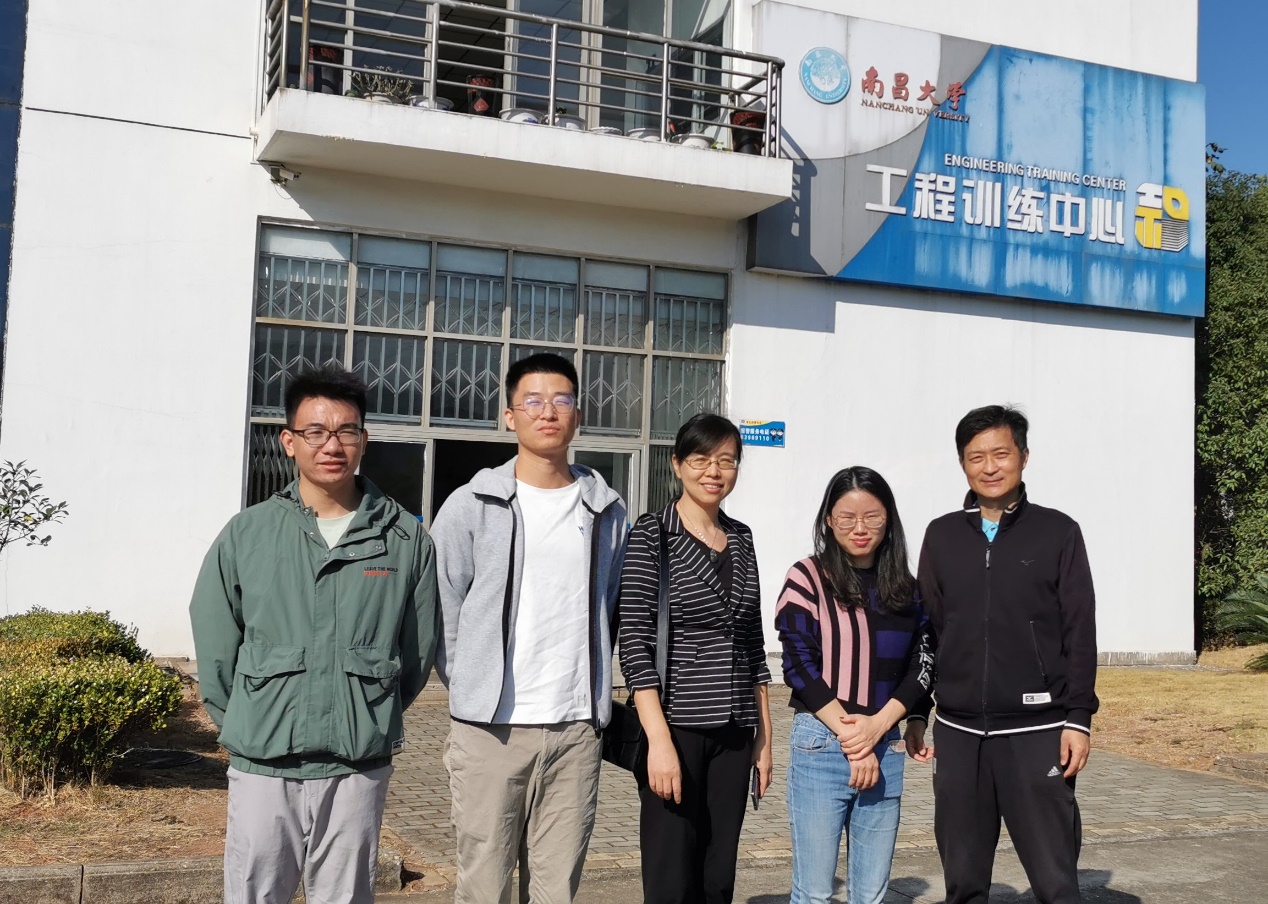 